ПРАКТИЧНЕ ЗАНЯТТЯ Тема: Біологія та різноманітність відділу Голонасінні або ПінофітиМета: узагальнити знання про будову і різноманітність та цикл розвитку представників відділу Голонасінні;   розвивати вміння спостерігати, встановлювати причинно-наслідкові зв'язки, порівнювати, узагальнювати;Завдання 1. Підписати позначення:Завдання 2. Вставити пропущені слова(Цикл розвитку шишки сосни звичайної)1 рік. У шишці відбувається …. Шишки …. кольору.2 рік. Відбувається …. та формується насінина. Шишки …. кольору.3 рік. Насінина достигає, луски шишки …. Насіння має спеціальне плівчасте крило, яке допомагає ….. на великі відстані. Шишки …. кольору. Завдання 3. Цикл розвитку Голонасінних (на прикладі сосни)Завдання 4. Різноманітність Голонасінних Завдання 5. Закінчити реченняЖивиця – це…Мегаспорангії – це…Хвоя – це..Шишка – це….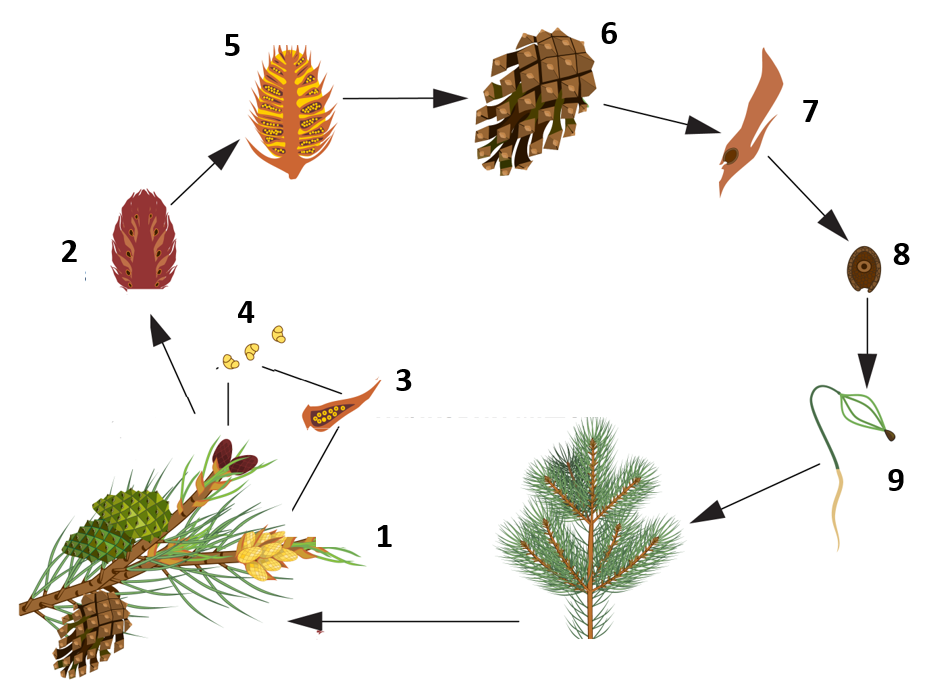 1. 2.3.4.5.6.7.8.9.1. 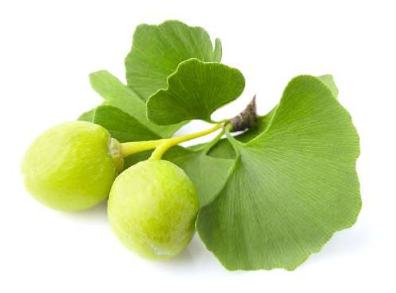 А. Вельвічія дивна2. 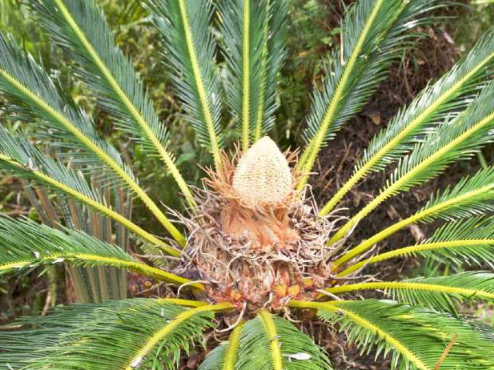 Б. Тис ягідний3. 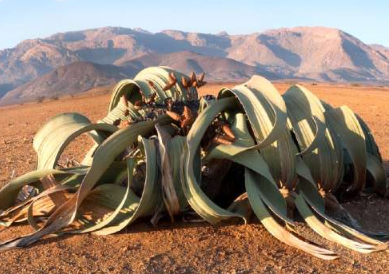 В. Мамонтове дерево (секвоядендрон гігантський)4. 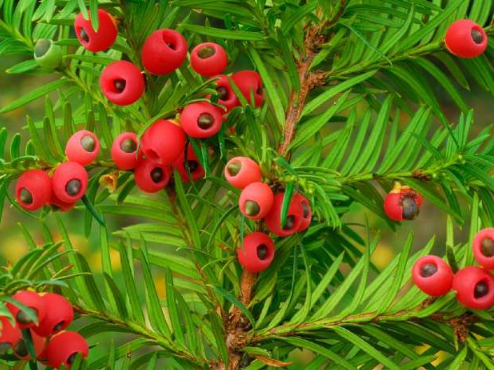 Г. Гінкго дволопатеве5. 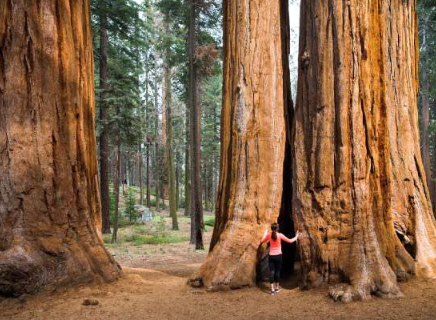 Д. Саговники123456